Elk Township Combined Planning and Zoning BoardRegular Business MeetingMay 19, 2021MinutesCall to Order: meeting called to order at 7:04 pm.Roll Call:Present: Matt Afflerbach, Bob Clark, Jay Hughes, Donna Nicholson, Richard Schmidt, Eugene Shoultz, Jeanne White,Absent: Ed McKeever, Ed Poisker, Al Richardson (alt. 1), Wayne Swanson (alt. 2)Open Public Meeting Act: was read by the Board SecretaryFlag Salute: Chairperson led the flag salute.Approval of Minutes:NoneResolution(s):2021-13: granting bulk variances to Edward & Patricia Green, block 217, lot 1.02, Application no.: ZB-20-10Mr. Afflerbach moved to adopt resolution 2021-13. Seconded by Jay Hughes.Roll Call:Voting in favor: Mr. Afflerbach, Mr. Clark, Mrs. Nicholson, Mr. Schmidt, Mr. Shoultz, Mrs. White, Mr. Richardson (alt 1)Against: None	Abstain: None	7-0-02021-14: granting Prelim & Final site plan approval w/ variance to Dollar General, block 10 lot 12.03 681 Bridgeton Pike.Mr. Afflerbach moved to adopt resolution 2021-14. Seconded by Mrs. Nicholson.Roll Call:Voting in favor: Mr. Afflerbach, Mr. Clark, Mr. Hughes, Mrs. Nicholson, Mr. Schmidt, Mr. Shoultz, Mrs. White, Mr. Richardson (alt 1)Against: None	Abstain: None	8-0-02021-15: Appointing Ann Marie Weitzel Planning and Zoning Secretary for the remainder of the yearJay Hughes moved to adopt resolution 2021-15. Seconded by Matt Afflerbach.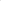 Roll Call:Voting in favor: Mr. Afflerbach, Mr. Clark, Mr. Hughes, Mrs. Nicholson, Mr. Schmidt, Mr. Shoultz, Mrs. White, Mr. Richardson (alt 1)Against: None	Abstain: None	8-0-0 Old Business: None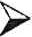 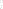 > New business: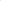 Copart Preliminary & Final Major Site Plan: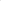 Jennifer Johnson, Esquire requests a postponement to the June 16th Agenda for her client to address various items on the Board Engineer's review letter. The applicant agrees to "waive tolling of time" for Board to act on application. Dale Taylor, Esquire did not believe that Copart would have to renotice.Motion to approve continuance to June 16thJay Hughes moved to approve continuance until June 16th Seconded by Matt AfflerbachRoll Call:Voting in favor: Mr. Afflerbach, Mr. Clark, Mr. Hughes, Mrs. Nicholson, Mr. Schmidt, Mr. Shoultz, Mrs. White, Mr. Richardson (alt 1)Against: None	Abstain: None	8-0-0Mr. Swanson entered the meeting at 7: 15pm.Blieti LLC Use Variance 46/4 Monroeville Rd:Francis Ballak, Esquire requests a postponement to the June 16th agenda for his client to address concerns from an adjacent property owner. The applicant agrees to "waive tolling of time" for Board to act on application. The applicant will speak to Mr. Taylor, Esquire regarding renoticing.Jay Hughes moved to grant a continuance. Matt Afflerbach seconded.Roll Call:Voting in favor: Mr. Afflerbach, Mr. Clark, Mr. Hughes, Mrs. Nicholson, Mr. Schmidt, Mr. Shoultz, Mrs. White, Mr. Richardson (alt 1)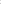 Against: None	Abstain: None	8-0-0General Public PortionMr. Hughes moved to open the general public portion, seconded by Mr. Afflerbach.With all members in favor, the motion was carried.With no comment from the public, Mrs. White moved to close the public, seconded by Mr. Hughes.Correspondence: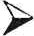 None Adjournment: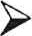 Mrs. Afflerbach moved to adjourn, Seconded by Mr. Swanson. With all members in favor, the motion was carried.Adjournment time: 7:26 pmRespectfully submitted,Ann Marie Weitzel, Board Secretary